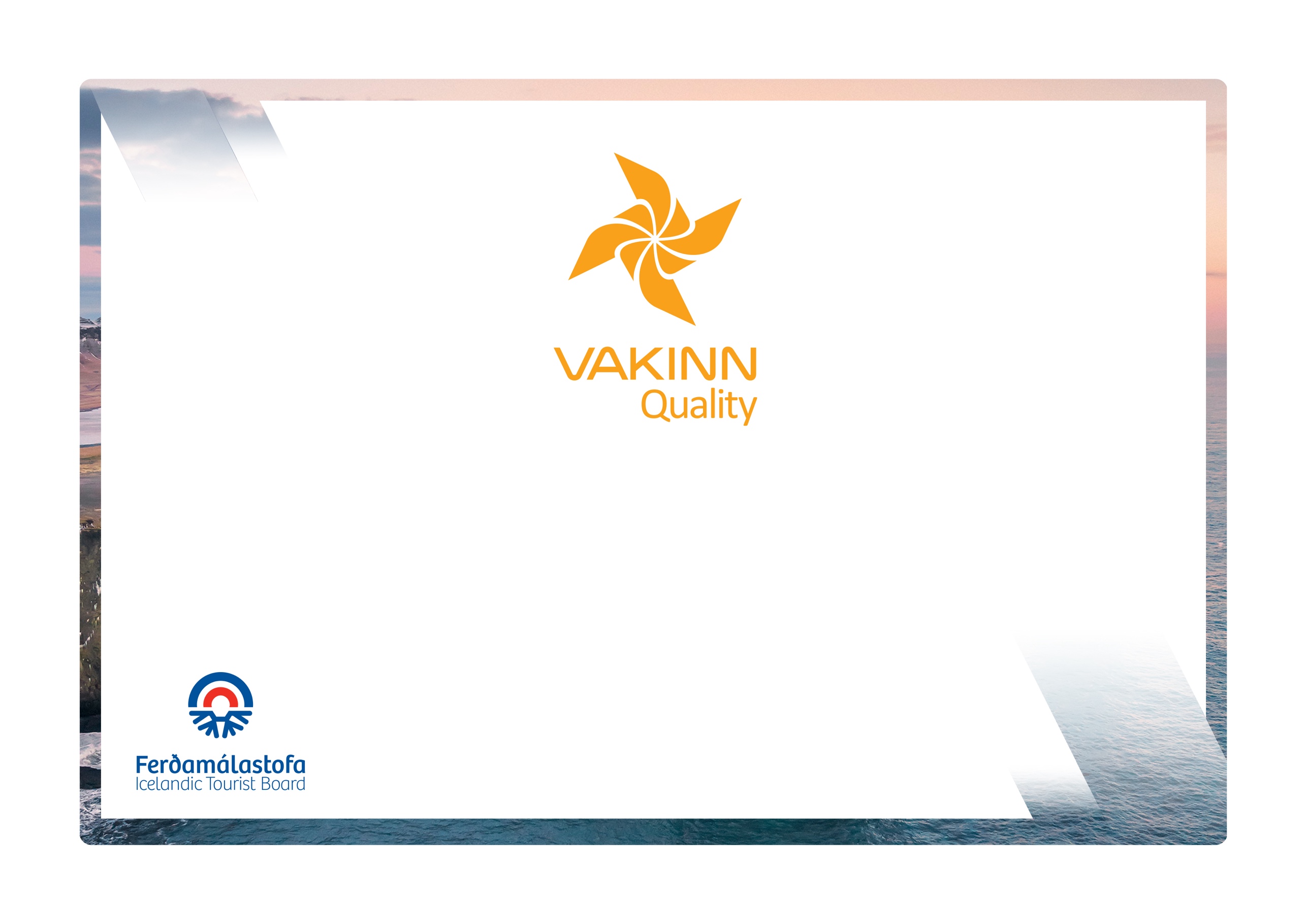 aThe following quality criteria are filled out by a company representative and sent to the auditor along with other documents. A clear explanation of how each applicable criterion is fulfilled must be given with reference to appropriate documentation, e. g. employee handbook/quality manual, safety plans, photos etc. Random and/or selected criteria will be verified by the auditor. Quality criteria marked (N) are new from previous edition.   Criteria marked in red are minimum requirements and must be fulfilled.  Immediate surroundingsImmediate surroundingsImmediate surroundingsYesNoHow fulfilled/explanation1.1. Exterior appearance1.1. Exterior appearance1.1. Exterior appearance1.1.11.1.1All signs, markings and flags are in good condition.1.1.21.1.2Outdoor lighting is sufficient, e.g. at parking lots, sidewalks, steps, entrances, etc. Careful attention is paid to the maintenance of these areas all year round.1.1.31.1.3Inviting outdoor premises e.g. sheltered areas (separated area; a porch or terrace), garden furniture, and flower beds/pots etc.  1.1.41.1.4Wind breaks (fences or trees/bushes) shelter and demarcate the campsite.1.1.51.1.5Charging stations for electric cars are available for guests on site. (N)SafetySafetySafetyYesNoHow fulfilled/explanation2.1 Lighting, fire prevention and more2.1 Lighting, fire prevention and more2.1 Lighting, fire prevention and more2.1.12.1.1The site is demarcated/fenced.2.1.22.1.2Traffic is limited at night (between 23:30 and 07:00).2.1.32.1.3Sufficient lighting by the service house.2.1.42.1.4Sufficient lighting on paths, by car parks and outside washing facilities.2.1.52.1.5Clear information on appropriate safety issues e.g. 112 emergency number etc. prominently displayed e.g. on an information board (in at least Icelandic and English).2.1.62.1.6GPS coordinates of the campsite prominently displayed.2.1.72.1.7Fire extinguishers are on site, tested reglulary and staff trained to use them. Clear operating instructions and location marked on an information map of the site.2.1.82.1.8Smoke detectors are in place in the service building (and by cooking facilities, if applicable). They are tested regularly. 2.1.92.1.9Fire blanket is in place by the cooking facilities, if applicable.2.1.102.1.10First aid kit is in place in service building, checked and restocked regularly.2.1.112.1.11A defibrillator is on site.Service building  Service building  Service building  YesNoHow fulfilled/explanation3.1 Facilities and furnishings3.1 Facilities and furnishings3.1 Facilities and furnishings3.1.1Furniture, equipment and fixtures are in good condition, minimum signs of wear and tear.  Furniture, equipment and fixtures are in good condition, minimum signs of wear and tear.  3.1.2Good lighting indoors.Good lighting indoors.3.1.3Clear rules on smoking on the premises are prominently displayed. Clear rules on smoking on the premises are prominently displayed. 3.1.4Clear rules regarding pets are prominently displayed.  Clear rules regarding pets are prominently displayed.  3.1.5Television.Television.3.2 Various services3.2 Various services3.2 Various services3.2.1House rules for the campsite are prominently displayed in the service building/reception and in promotional materials e.g. web site (including rules on pets, opening times, fees, quiet hours, vehicle traffic etc.).House rules for the campsite are prominently displayed in the service building/reception and in promotional materials e.g. web site (including rules on pets, opening times, fees, quiet hours, vehicle traffic etc.).3.2.2Wireless internet access is available in the service building.Wireless internet access is available in the service building.3.2.3Map of the campsite with information on services available and location is visible to guests outdoors, e.g. in a service building/reception window.Map of the campsite with information on services available and location is visible to guests outdoors, e.g. in a service building/reception window.3.2.4Safetravel information screen is on site.Safetravel information screen is on site.3.2.5Food products /small merchandise is on saleFood products /small merchandise is on sale3.2.6Toiletries e.g. toothbrushes, toothpaste, sanitary napkins, shaving equipment, shampoo etc. are on sale.   Toiletries e.g. toothbrushes, toothpaste, sanitary napkins, shaving equipment, shampoo etc. are on sale.   3.2.7A washing machine is available for guests.A washing machine is available for guests.3.2.8A drying cabinet/dryer is available for guests.A drying cabinet/dryer is available for guests.3.2.9Luggage storage is available for guestsLuggage storage is available for guests3.2.10Valuables can be kept in a locked cupboard in the service building.Valuables can be kept in a locked cupboard in the service building.3.3 Leisure/recreation3.3 Leisure/recreation3.3 Leisure/recreation3.3.1Facilities for leisure activities e.g. table top football, billiard, etc.Facilities for leisure activities e.g. table top football, billiard, etc.3.3.2Outdoor play equipment is available.Outdoor play equipment is available.3.3.3Hot tub with safe access is available on site. Information and guidelines for guests are clearly displayed.Hot tub with safe access is available on site. Information and guidelines for guests are clearly displayed.3.3.4Bicycles can be rented on site.Bicycles can be rented on site.Shared bathroom and toilet facilitiesShared bathroom and toilet facilitiesShared bathroom and toilet facilitiesYesNoHow fulfilled/explanation4.1Shared bathroom facilities are clearly identified and open 24 hours.Shared bathroom facilities are clearly identified and open 24 hours.4.2Floors, walls and ceilings are clean and in good condition.Floors, walls and ceilings are clean and in good condition.4.3Interiors and equipment are in good condition.Interiors and equipment are in good condition.4.4Windows have opaque glass, film or curtains to ensure guest privacy.Windows have opaque glass, film or curtains to ensure guest privacy.4.5Air conditioning, fan or windows that can be opened.Air conditioning, fan or windows that can be opened.4.6Where more than one shower is in the same room, they must be separated by a partition.Where more than one shower is in the same room, they must be separated by a partition.4.7Clothes hooks or other facilities for hanging clothes are available.Clothes hooks or other facilities for hanging clothes are available.4.8Hægt er að læsa salernis- og sturtuhurðum innan frá. WCs and bathrooms/showers can be locked from the inside.Hægt er að læsa salernis- og sturtuhurðum innan frá. WCs and bathrooms/showers can be locked from the inside.4.9At least one wash basin per 30 guests.At least one wash basin per 30 guests.4.10There is good lighting at wash basins.There is good lighting at wash basins.4.11Handsoap.Handsoap.4.12Disposable towels.Disposable towels.4.13Toilet paper in reserve.Toilet paper in reserve.4.14Wastebasket.Wastebasket.4.15Mirror by the wash basin.Mirror by the wash basin.4.16Shelf or side table.Shelf or side table.4.17Electrical socket by the mirror.Electrical socket by the mirror.4.18One fully equipped bathroom for 25 guests, taking into accountneeds of disabled people.Two additional toilets (wc) if there are 26-100 guests.For every 50 guests over 100, there must be one additional toilet, etc. (N)One fully equipped bathroom for 25 guests, taking into accountneeds of disabled people.Two additional toilets (wc) if there are 26-100 guests.For every 50 guests over 100, there must be one additional toilet, etc. (N)4.19At least one shower for every 50 guests.At least one shower for every 50 guests.4.20Slip prevention in shower.Slip prevention in shower.4.21Safety handles in or by the shower.Safety handles in or by the shower.4.22Campsites for up to 25 guests have at least one wash basin. At least two wash basins for 26 to 100 guests. Maximum 50 guests per wash basin.Campsites for up to 25 guests have at least one wash basin. At least two wash basins for 26 to 100 guests. Maximum 50 guests per wash basin.4.23Electric hand dryers.Electric hand dryers.4.24Hairdryer is available.Hairdryer is available.4.25Facilities for babies f.ex.for changing diapers.Facilities for babies f.ex.for changing diapers.4.26High chair is available.High chair is available.  Common areas  Common areas  Common areasYesNoHow fulfilled/explanation5.1 Sites for campers, caravans and tents5.1 Sites for campers, caravans and tents5.1 Sites for campers, caravans and tents5.1.1Separate area for tents (not accessible for motorised vehicles).Separate area for tents (not accessible for motorised vehicles).5.1.2Well-marked and maintained area for the disposal of garbage.Well-marked and maintained area for the disposal of garbage.5.1.3Waste sorting containers are clearly marked and with lids. (N)Waste sorting containers are clearly marked and with lids. (N)5.1.4Information available about the nearest disposal unit for sewage.Information available about the nearest disposal unit for sewage.5.1.5Spacious, well-marked and numbered sites for trailer tents, pop up campers, caravans and campers.Spacious, well-marked and numbered sites for trailer tents, pop up campers, caravans and campers.5.1.6Huts for rent (sleeping only).Huts for rent (sleeping only).5.1.7Huts for rent (with individual kitchen-, bathing and toilet facilities).Huts for rent (with individual kitchen-, bathing and toilet facilities).5.1.8Access to electricity available (at least 10 amps).Access to electricity available (at least 10 amps).5.1.9At least 10 sockets per 20 camping spaces (at least 10 amps).At least 10 sockets per 20 camping spaces (at least 10 amps).5.1.10Facilities on site for the disposal of sewage operated by the site managers.Facilities on site for the disposal of sewage operated by the site managers.5.2 Outdoor facilities for cooking and/or having meals (if applicable)5.2 Outdoor facilities for cooking and/or having meals (if applicable)5.2 Outdoor facilities for cooking and/or having meals (if applicable)5.2.1Tidy/well maintained picnic tables.Tidy/well maintained picnic tables.5.2.2Outdoor sink with cold water.Outdoor sink with cold water.5.2.3Waste sorting bins are clearly marked and with lids (N).Waste sorting bins are clearly marked and with lids (N).5.2.4Outdoor barbeque is in good condition. Appropriate instructions available.Outdoor barbeque is in good condition. Appropriate instructions available.5.2.5Sheltered (under roof) and well maintained area with an outside barbeque in good condition. Appropriate instructions for guests available.Sheltered (under roof) and well maintained area with an outside barbeque in good condition. Appropriate instructions for guests available.5.2.6Tidy/well maintained picnic tables and chairs under roof. Secured against wind.Tidy/well maintained picnic tables and chairs under roof. Secured against wind.5.2.7At least one sink for dishwashing per 50 guests, indoors or outdoors, hot and cold water.At least one sink for dishwashing per 50 guests, indoors or outdoors, hot and cold water.5.3 Indoor facilities for cooking and/or having meals (if applicable)5.3 Indoor facilities for cooking and/or having meals (if applicable)5.3 Indoor facilities for cooking and/or having meals (if applicable)5.3.1Window curtains (fabric, blinds, screen, film or sun protection glass) where needed.Window curtains (fabric, blinds, screen, film or sun protection glass) where needed.5.3.2Sink with plug, hot and cold water. Dishwashing brush, dish washing liquid and dish rack.Sink with plug, hot and cold water. Dishwashing brush, dish washing liquid and dish rack.5.3.3Good lighting.Good lighting.5.3.4Ventilation, fan or a flip up/hinged window.Ventilation, fan or a flip up/hinged window.5.3.5Waste sorting bins are clearly marked and with lids (N).Waste sorting bins are clearly marked and with lids (N).5.3.6Fire blanket and extinguisher.Fire blanket and extinguisher.5.3.7Smoke detector.Smoke detector.5.3.8Gas detector, if applicable.Gas detector, if applicable.5.3.9Clear house rules prominently displayed. Clear house rules prominently displayed. 5.3.10High chair.High chair.5.3.11At least one cooking hob (two plates) per 75 guests.At least one cooking hob (two plates) per 75 guests.5.3.12Two or more sinks with plug, hot and cold water. Dishwashing brush, dish washing liquid and dish rack.Two or more sinks with plug, hot and cold water. Dishwashing brush, dish washing liquid and dish rack.5.3.13Dish towels and tea cloths/dish rags (changed daily).Dish towels and tea cloths/dish rags (changed daily).5.3.14Worktops.Worktops.5.3.15Kettle/water boiler.Kettle/water boiler.5.3.16Tableware: Soup bowls and flat plates, knives, forks, spoons, dessert spoons, water goblets, coffee cups/mugsTableware: Soup bowls and flat plates, knives, forks, spoons, dessert spoons, water goblets, coffee cups/mugs5.3.17Kitchen utensils: cutting boards, knives, cheese slicer, stirring spoons/spatulas, can opener, cork screw.Kitchen utensils: cutting boards, knives, cheese slicer, stirring spoons/spatulas, can opener, cork screw.Hygiene and cleaningHygiene and cleaningHygiene and cleaningYesNoHow fulfilled/explanation6.1 General hygiene 6.1 General hygiene 6.1 General hygiene 6.1Very high standard of cleanliness: Minimal signs of discoloration or lime scale on wash basins, WCs, showers/bathing facilities, no dirt in corners, drawers, behind radiators etc. Very high standard of cleanliness: Minimal signs of discoloration or lime scale on wash basins, WCs, showers/bathing facilities, no dirt in corners, drawers, behind radiators etc. 6.2Daily checking/cleaning of all public areas such as shared cooking and dining facilities, service building/reception, laundry facilities.Daily checking/cleaning of all public areas such as shared cooking and dining facilities, service building/reception, laundry facilities.6.3Public bathing and toilet facilities cleaned at least daily (NB particular attention given to peak hours), garbage removed, soap and paper dispensers.Public bathing and toilet facilities cleaned at least daily (NB particular attention given to peak hours), garbage removed, soap and paper dispensers.6.4Outside area checked, tidied and garbage bins emptied daily.Outside area checked, tidied and garbage bins emptied daily.Education and training of employeesEducation and training of employeesEducation and training of employeesYesNoHow fulfilled/explanation7.1Employees receive training in cleaning procedures and in reception of guests. Written description, on how this is performed and what is covered, is available.Employees receive training in cleaning procedures and in reception of guests. Written description, on how this is performed and what is covered, is available.7.2Reception employees receive information about the local environment, e.g. history, culture, recreation and events so they can provide reliable information. Written description on how this is performed and what is covered is available. (N) Reception employees receive information about the local environment, e.g. history, culture, recreation and events so they can provide reliable information. Written description on how this is performed and what is covered is available. (N) 7.3Employees who do not speak Icelandic are encouraged and supported to learn Icelandic. This is addressed in training for new employees. (N)  Employees who do not speak Icelandic are encouraged and supported to learn Icelandic. This is addressed in training for new employees. (N)  Accessibility for the disabledAccessibility for the disabledAccessibility for the disabledYesNoHow fulfilled/explanation8.1The company participates in the project Accessible Tourism, run by the Icelandic Tourist Board, and has confirmed that minimum criteria regarding accessibility for the disabled is fulfilled. (N)The company participates in the project Accessible Tourism, run by the Icelandic Tourist Board, and has confirmed that minimum criteria regarding accessibility for the disabled is fulfilled. (N)8.2The company participates in the project Accessible Tourism, run by the Icelandic Tourist Board, and has confirmed that minimum criteria regarding accessibility for the visually impaired and the blind is fulfilled. (N)The company participates in the project Accessible Tourism, run by the Icelandic Tourist Board, and has confirmed that minimum criteria regarding accessibility for the visually impaired and the blind is fulfilled. (N)8.3The company participates in the project Accessible Tourism, run by the Icelandic Tourist Board, and has confirmed that minimum criteria regarding accessibility for the hearing impaired and the deaf is fulfilled. (N)The company participates in the project Accessible Tourism, run by the Icelandic Tourist Board, and has confirmed that minimum criteria regarding accessibility for the hearing impaired and the deaf is fulfilled. (N)